附件：一、组织机构指导单位：中国城市规划协会  中国城市燃气协会  中国城镇供热协会          中国煤炭地质总局  广东省住房和城乡建设厅          广州市国土资源和规划委员会  广州市住房和城乡建设委员会主办单位：中国城市规划协会地下管线专业委员会协办单位：国际管线专业学会（FIIUS） 广东省城市规划协会           广东省非开挖技术协会  广东省燃气协会  江西省管道疏浚行业协会          广州市城市规划协会  广州市市政工程协会  广州市科学技术协会          杭州市地下管道业协会  淄博市城建档案和地下管线管理协会          香港管线专业学会（HKIUS）  南京市城市规划协会管线分会          郑州市城乡规划协会地下管线专业委员会          广州市市政工程协会地下管线专业委员会          公路养护技术国家工程研究中心          北京市道路及市政管线地下病害工程技术研究中心承办单位：广州市城市规划勘测设计研究院          广州市房地产测绘院（广州市测绘产品质量检验中心）          广州城市信息研究所有限公司  广东绘宇智能勘测科技有限公司                    深圳航天智慧城市系统技术研究院有限公司          广州市天驰测绘技术有限公司  广州长地空间信息技术有限公司          广州迪升探测工程技术有限公司  广州都市圈网络科技有限公司          北京一呼通网络科技有限公司  北京科海国际会展服务有限公司          中泽国际会展（北京）有限公司  中国煤炭地质总局干部学校            二、时间：2018年11月27日—28日（11月26日报到）三、会议地点：广交会展馆B区10.1号馆     地址：广州市海珠区阅江中路380号
    四、报到地点：广州广交会威斯汀酒店地址：广州市海珠区凤浦中路681号广交会展馆C区
    五、会议内容：主题报告会：防风险  保安全  促转型  谋发展——建设生态城市的绿色生命线      （1）《2017年中国城市地下管线发展报告》发布；      （2）118防挖掘共享平台及管线事故公众号上线；      （3）第一届生命线杯获奖论文颁奖；      （4）两院院士及专家报告；      （5）主题报告及一等奖论文报告。       2、专题报告会（1）地下管线综合管理与一呼通防挖掘共享平台论坛；（2）地下空间规划管理与多规合一论坛；（3）地下管线安全风险评估与隐患排查整治论坛；（4）地下管线精细物探与详查论坛；（5）城市轨道交通地下管线规划、迁改及防护论坛；（6）城市道路塌陷灾害与道路病害检测评估论坛；（7）“大、物、移、云”开启智慧水务新时代；（8）BIM+GIS推动地下空间信息化论坛；（9）地下综合管廊规划管理与运维论坛。3、三届二次理事会（1）2018年工作总结与2019年工作要点；（2）《城市道路及地下病害体综合检测与风险评估作业能力评价规则》等；（3）常务理事、理事增补提案。4、2018中国国际城市管线展览会5、其他行业组织举办的活动（1）第六届国际管线管理及安全大会2018（The 6th ICUMAS 2018）；（2）地下管线工程非开挖发展论坛；（3）城市燃气管网安全运行交流会；（4）城镇给排水管网智能运维论坛；（5）城市管线应急抢险研讨会。六、注册报名参会代表统一采用网上注册报名的方式。1、注册方式：单人采用“个人注册”；两人及两人以上采用“团队注册”。（只支持电脑网页操作）2、大会注册网址：http://nh.118-china.com3、可使用手机扫描下方二维码进入会议报名系统，填写注册信息并提交。（本方式只支持个人注册）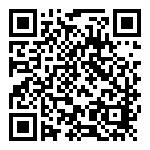                                   （会议注册系统）3、支付方式（1）汇款支付（汇款时须在备注栏注明“2018年会+注册人员姓名”）开户名称：中国煤炭地质总局干部学校开户银行：中国建设银行河北涿州物探支行银行账号：1300 1666 2080 5000 0182（2）现场缴费：现场直接缴纳注册费，支持现金、POS机刷卡、扫码支付。4、注册费优惠说明为了年会的高效服务，加快签到，减少排队，鼓励参会代表提前注册缴费。（1）11月05日前（含05日）注册并汇款，会员会议费1200元/人，非会员会议费1700元/人。（2）11月05日后注册及现场注册，会员及非会员会议费1700元/人。5、发票开具发票由承办单位中国煤炭地质总局干部学校开具“会议费”发票。6、住宿预定：请登陆大会网站，注册完成后按提示预定房间，费用自理。（注：房费由会议服务单位——北京科海国际会展服务有限公司代收代付，退房时由住宿酒店提供发票；房间数量有限，先订先得。）会议协议酒店：广交会威斯汀酒店、广州粤大金融城国际酒店、广州琶洲酒店 七、联系方式：1、会议报名注册杨宇龙 010-63978081  15229317653    杨惠棠010-63976360  18511752713李  平010-63976360  18610034196    丁英冉 18131617554   赵密兰 152010141562、论文投稿刘保生010-63978091  186103714463、发言交流与参展许  晋010-63978071  18901059003张文通010-83613190   13383369828    地  址：北京市海淀区羊坊店东路21号中国煤地大厦二楼（100038）      网  址：www.dxgx.org              Email：dxgx2000@sina.com4、住宿预定赵雪莉 18613838442    5、网站注册登记流程咨询陈  洋17600514077陈灵巧13146120530